Kultúrno-spoločenské centrum Bučany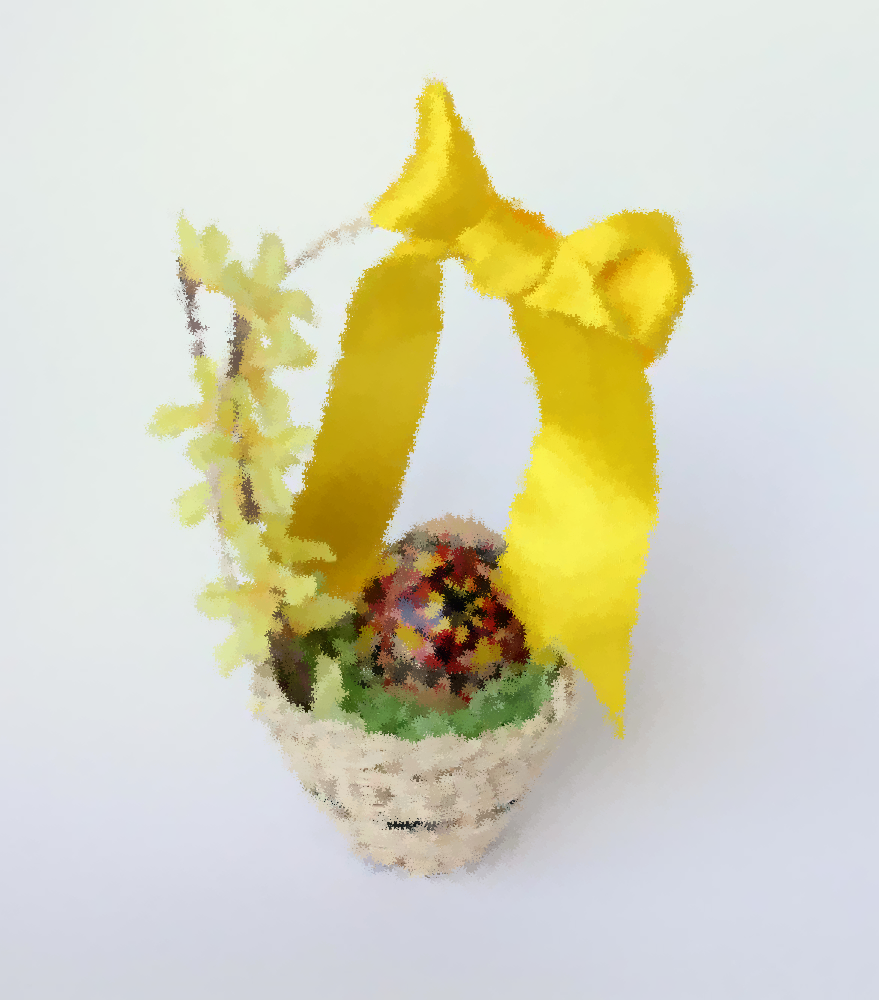 streda 28. marca od 15.00 do 16.30 h
v priestoroch Nyáryovskej kúrieVEĽKONOČNÉ TVORENIE
pre všetky vekové kategórie




















Zdobenie vajíčok a výroba veľkonočných dekorácií s lektorkou Natáliou Čúpovou 